Scoil Bhríde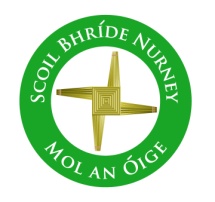 Nurney, Co. KildareTelephone: (045) 526767www.nurneyns.comsbnurney@gmail.com 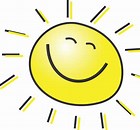 25th May 2022Dear Parents/Guardians Parents Association FundraiserThe Parent’s Association has received enquiries regarding the funding of graduation hoodies for children in 6th class. This costs approx. 850 Euro. However due to COVID-19 Public Health restrictions, the Parent’s Association have been unable to fundraise over the last 2 years and say they would struggle to meet such a cost.The Parent’s Association has therefore asked the school for permission to run an indoor bun sale for pupils only on Thursday May 26th to help them make a donation towards the cost of graduation hoodies for children in 6th class.They said all donations of home-bakes, buns, cakes and treats etc. on the day would be most welcome, and are asking all children to bring in some money on the day to buy something. The PA is very aware of how tough times are right now financially for all households and are most grateful for any help, however small. Thanks.E-payment requestsYou may receive a general request for online payments to your email or mobile device. Everyone in the school receives this. If you have already paid for the listed items, then ignore it. If you have not paid for any of the listed items, you simply tick the items you wish to pay for and proceed with your online payment. The school has a full record of all payments received and overdue and sends out each term a statement of payments overdue and paid. So, if you are up to date with payments due all is well. Thank you for your co-operation.Book Rental Fees for the new school year beginning September 2022Last week all families received an application form to join the Book Rental Scheme for the new school year beginning September 2022. The deadline for the return of this application form and full payment of the appropriate Book rental fee is June 17th. Payments can be made by cash or cheque to the school office or online via the link sent to you on your email and mobile device. Thank you for prompt payment as this allows us the time to purchase and organize the books so that they are ready for your children.School Policy updateOur school’s History Policy and Science Policy has undergone an annual review and is available on our school website for reading and comment. Thank you. 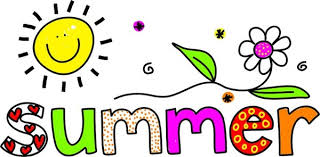 Scoil BhrídeNurney, Co. KildareTelephone: (045) 526767www.nurneyns.comsbnurney@gmail.com 25th May 2022Dear Parents/Guardians Parents Association FundraiserThe Parent’s Association has received enquiries regarding the funding of graduation hoodies for children in 6th class. This costs approx. 850 Euro. However due to COVID-19 Public Health restrictions, the Parent’s Association have been unable to fundraise over the last 2 years and say they would struggle to meet such a cost.The Parent’s Association has therefore asked the school for permission to run an indoor bun sale for pupils only on Thursday May 26th to help them make a donation towards the cost of graduation hoodies for children in 6th class.They said all donations of home-bakes, buns, cakes and treats etc. on the day would be most welcome, and are asking all children to bring in some money on the day to buy something. The PA is very aware of how tough times are right now financially for all households and are most grateful for any help, however small. Thanks.E-payment requestsYou may receive a general request for online payments to your email or mobile device. Everyone in the school receives this. If you have already paid for the listed items, then ignore it. If you have not paid for any of the listed items, you simply tick the items you wish to pay for and proceed with your online payment. The school has a full record of all payments received and overdue and sends out each term a statement of payments overdue and paid. So, if you are up to date with payments due all is well. Thank you for your co-operation.Book Rental Fees for the new school year beginning September 2022Last week all families received an application form to join the Book Rental Scheme for the new school year beginning September 2022. The deadline for the return of this application form and full payment of the appropriate Book rental fee is June 17th. Payments can be made by cash or cheque to the school office or online via the link sent to you on your email and mobile device. Thank you for prompt payment as this allows us the time to purchase and organize the books so that they are ready for your children.School Policy updateOur school’s History Policy and Science Policy has undergone an annual review and is available on our school website for reading and comment. Thank you. Confirmation 2022Congratulations to those pupils from 6th class (and their families) who received the sacrament of Confirmation on Saturday May 21st. What a beautiful day for the boys and girls from Nurney Parish and beyond being put forward by their families to receive the Holy Spirit in their Church. From all the team in Scoil Bhríde, congratulations and thanks to Fr. Adrian and the parish team and Ms. Butler for all their hard work helping each family prepare. By all accounts it was a wonderful mass and a very energetic and positive experience for all! 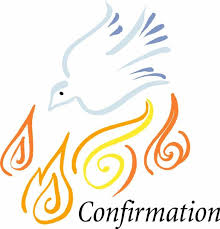 Dates for your diaryJunior and senior infants school tour – June 16th3rd and 4th class school tour – June 14th 5th and 6th class tour – June 14th Active Schools week – June 20th to June 24th School closes at 2pm for all pupils on Wednesday June 1st 2022 to accommodate a staff meeting. Bus told.Meet and greet for new junior infants – June 2nd (details will be confirmed to families via text and email closer to the date)School closure – Monday June 6th – Friday June 10th inclusiveSummer reports going home in your eldest child’s school bag – June 20th End of year school mass/graduation ceremony /school assembly will be held outside during school hours in the week of June 20th (weather depending). More details will follow closer to the date.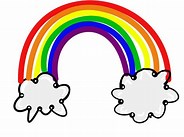 Wednesday Note and school information also availableon www.nurneyns.comThank you for your co-operation with the above._____________________________Dr. Vinny Thorpe – Principal Ed.D (SL) M.Ed (SL), MA.Comp.Mus, H.Dip.Prim.Ed, H.Dip.Mus.Tech, P.Grad.Dip.Ed.St(SEN), B.Mus.Ed(H.Dip.Ed), Dip.Mus.Ed, T.Dip.ICTConfirmation 2022Congratulations to those pupils from 6th class (and their families) who received the sacrament of Confirmation on Saturday May 21st. What a beautiful day for the boys and girls from Nurney Parish and beyond being put forward by their families to receive the Holy Spirit in their Church. From all the team in Scoil Bhríde, congratulations and thanks to Fr. Adrian and the parish team and Ms. Butler for all their hard work helping each family prepare. By all accounts it was a wonderful mass and a very energetic and positive experience for all! Dates for your diaryJunior and senior infants school tour – June 16th3rd and 4th class school tour – June 14th 5th and 6th class tour – June 14th Active Schools week – June 20th to June 24th School closes at 2pm for all pupils on Wednesday June 1st 2022 to accommodate a staff meeting. Bus told.Meet and greet for new junior infants – June 2nd (details will be confirmed to families via text and email closer to the date)School closure – Monday June 6th – Friday June 10th inclusiveSummer reports going home in your eldest child’s school bag – June 20th End of year school mass/graduation ceremony /school assembly will be held outside during school hours in the week of June 20th (weather depending). More details will follow closer to the date.Wednesday Note and school information also availableon www.nurneyns.comThank you for your co-operation with the above._____________________________Dr. Vinny Thorpe – Principal Ed.D (SL) M.Ed (SL), MA.Comp.Mus, H.Dip.Prim.Ed, H.Dip.Mus.Tech, P.Grad.Dip.Ed.St(SEN), B.Mus.Ed(H.Dip.Ed), Dip.Mus.Ed, T.Dip.ICTIMPORTANT NOTICE – SCHOOL HALF DAY May 26th The school has been requested by the Department of Education to allow staff attend compulsory training in the new Primary Language Curriculum. For that reason, the school will close for all pupils at 12:30pm on Thursday May 26th 2022. The bus has been told.IMPORTANT NOTICE – SCHOOL HALF DAY May 26th The school has been requested by the Department of Education to allow staff attend compulsory training in the new Primary Language Curriculum. For that reason, the school will close for all pupils at 12:30pm on Thursday May 26th 2022. The bus has been told.